Городской округ «Закрытое административно – территориальное образование  Железногорск Красноярского края»АДМИНИСТРАЦИЯ ЗАТО г. ЖЕЛЕЗНОГОРСКПОСТАНОВЛЕНИЕ26.12.2022                                                                                  			                        № 2758г. Железногорск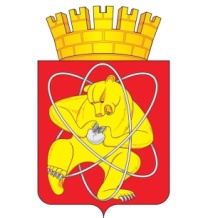 О принятии решения о подготовке и реализации бюджетных инвестиций в 2023 годуВ соответствии со ст.79 Бюджетного кодекса Российской Федерации, Федеральным законом от 06.10.2003 № 131-ФЗ «Об общих принципах организации местного самоуправления в Российской Федерации», Уставом ЗАТО Железногорск, постановлением от 24.06.2014 № 1207 «Об утверждении Порядка принятия решений о подготовке и реализации бюджетных инвестиций и предоставлении субсидий на осуществление капитальных вложений в объекты муниципальной собственности ЗАТО Железногорск и предоставления права заключать соглашения о предоставлении субсидий на срок, превышающий срок действия лимитов бюджетных обязательств», протоколом заседания комиссии по вопросам социально-экономического развития ЗАТО Железногорск от 23.12.2022 № 10,ПОСТАНОВЛЯЮ:1. Принять решение о подготовке и реализации бюджетных инвестиций в форме капитальных вложений в 2023 году в рамках муниципальной программы «Формирование современной городской среды на 2018-2024 годы», на выполнение благоустройства объекта Линейный «Нейтрино-парк».Наименование объекта капитальных вложений: Линейный «Нейтрино-парк».1.1. Установить технические характеристики объекта: строительство сетей инженерно-технического обеспечения:холодного водоснабжения - протяженностью 170 м и диаметром 63,38 мм (магистральная сеть), протяженностью 70 м и диаметром 32 мм (разводящая сеть);водоотведения - протяженностью 48,5 м и диаметром 160 мм (магистральная сеть), протяженностью 23 м и диаметром 110 мм (разводящая сеть).Месторасположение – Российская Федерация, Красноярский край, городской округ ЗАТО город Железногорск, г. Железногорск, в районе проезда от ул. 60 лет ВЛКСМ до пляжной зоны отдыха.1.2. Установить срок реализации проекта – 2023 год.1.3. Предполагаемая предельная стоимость объекта – 8 000 000 (восемь миллионов рублей) 00 копеек, в том числе на подготовку проектно-сметной документации.1.4. Результатом вложений бюджетных инвестиций является строительство хозяйственно-питьевого водопровода и бытовой канализации для туалетных комнат модульного типа, расположенных на площадке «Ядро» Линейного «Нейтрино-парка».1.5. Главным распорядителем бюджетных средств определить Администрацию ЗАТО г. Железногорск.1.6. Заказчиком определить МКУ «Управление имущественным комплексом».2. Управлению внутреннего контроля Администрации ЗАТО г. Железногорск (В.Г. Винокурова) довести настоящее постановление до сведения населения через газету «Город и горожане».3. Отделу общественных связей Администрации ЗАТО г. Железногорск (И.С. Архипова) разместить настоящее постановление на официальном сайте Администрации ЗАТО г. Железногорск в информационно-телекоммуникационной сети «Интернет».4. Контроль над исполнением настоящего постановления оставляю за собой.5. Постановление вступает в силу после его официального опубликования.Глава ЗАТО г. Железногорск							И.Г. Куксин